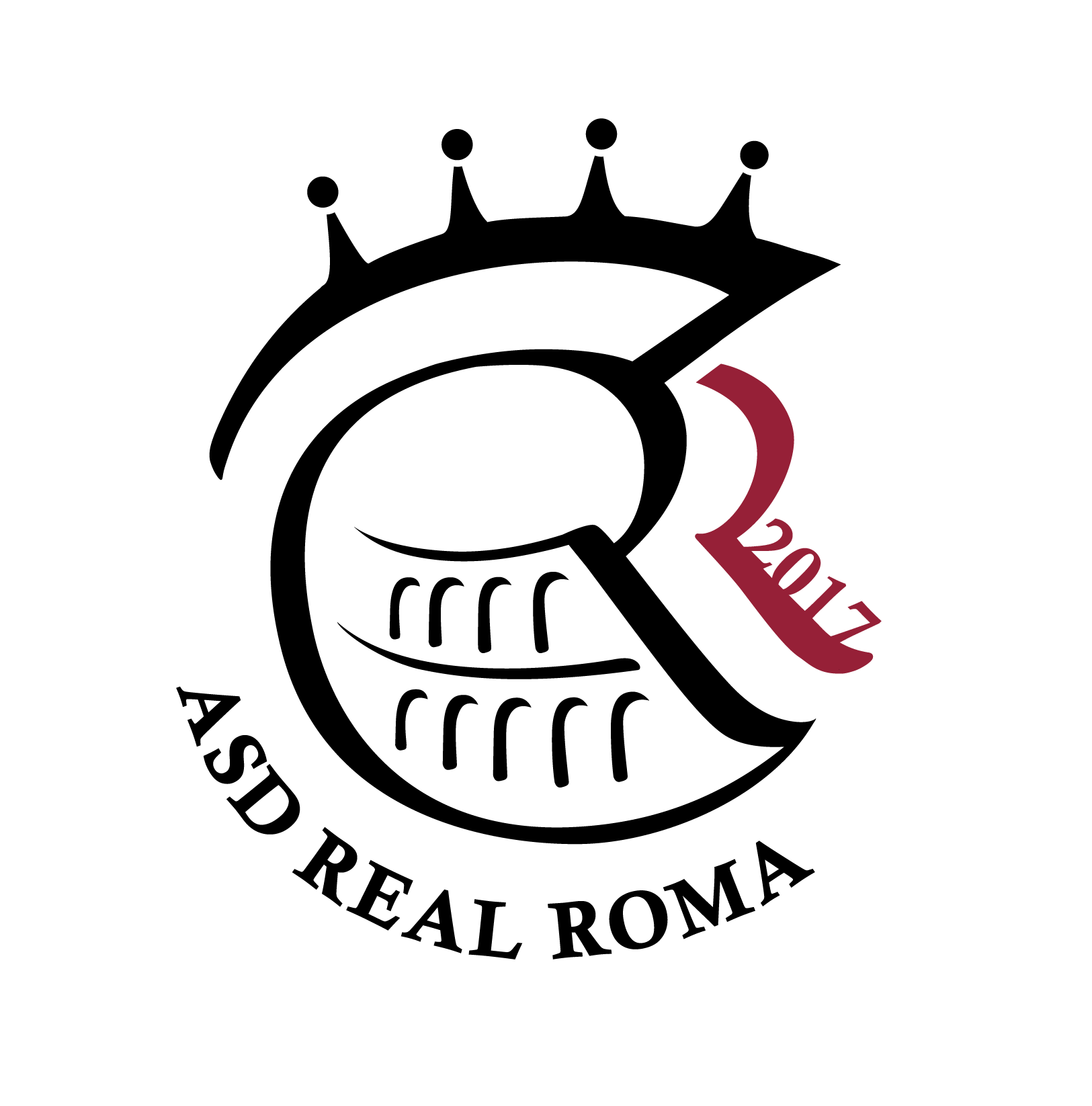 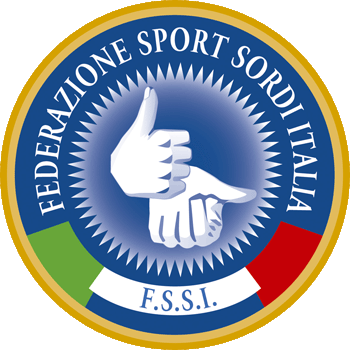 ASD REAL ROMA Via Guerra Learco,20 – 00142 ROMAEmail: realroma@fssi.it – Cellulare: 3423520279 - Codice Fiscale 97938400583CAMPIONATO ITALIANO FSSI BEACH SOCCER BORGO BAINSIZZA(LT) 6-7 LUGLIO 2019Modulo di iscrizioneDenominazione Società: _______________________________________________________E-mail: ______________________________________________________________________________________N° Cellulare Whatsapp Responsabile: ________________________________Maglia Divisa Colore: ____________________________________________________________La quota di iscrizione è fissata 50 euro a squadra.Tale quota dovrà essere versata tramite bonifico bancario:IBAN: FABIO DE GIORGI  INTESTATO: IT131I0200816012000103151030CAUSALE: BEACH SOCCER E NOME SQUADRAAllegare la ricevuta del bonifico della quota di iscrizione.Da inviare entro e non oltre 17/06/2019 agli indirizzi mail:realroma@fssi.it e tesseramento@fssi.it Data____/____/________                                     Timbro                               Firma del Presidente                                                                                                                                                                